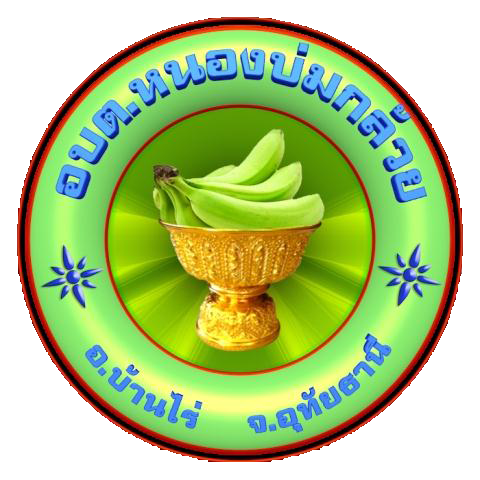 แผนพัฒนาท้องถิ่น   (พ.ศ.2561 – 2565)แก้ไข เพิ่มเติม เปลี่ยนแปลง ครั้งที่ 2 (พ.ศ. 2563)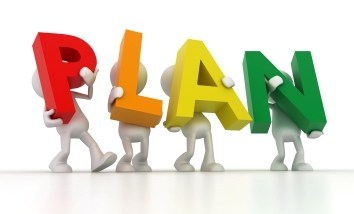 สำนักงานปลัดองค์การบริหารส่วนตำบลหนองบ่มกล้วย อำเภอบ้านไร่ จังหวัดอุทัยธานีคำนำ	การวางแผนเป็นกระบวนการบริหารงานให้สำเร็จตามวัตถุประสงค์ และนโยบายที่กำหนดไว้ โดยใช้ความรู้ทางวิชาการ วินิจฉัยเหตุการณ์ในอนาคต กำหนดวิธีการ โดยมีเหตุมีผล ปรับสภาพสิ่งแวดล้อมให้ เป็นประโยชน์ต่อการดำเนินงาน ไปสู่เป้าหมายอย่างมีประสิทธิภาพมากที่สุด 	การจัดทำแผนพัฒนาท้องถิ่น มีลักษณะเป็นแผนพัฒนาขององค์กรปกครองส่วนท้องถิ่น ที่กำหนด วิสัยทัศน์ ประเด็นยุทธ์ศาสตร์ เป้าประสงค์ ตัวขี้วัด ค่าเป้าหมาย และกลยุทธ์ โดยสอดคล้องกับ แผนพัฒนาจังหวัด ยุทธศาสตร์การพัฒนาขององค์กรปกครองส่วนท้องถิ่นในเขตจังหวัด แผนพัฒนาอำเภอ แผนพัฒนาตำบล แผนพัฒนาหมู่บ้านหรือแผนชุมชน อันมีลักษณะเป็นการกำหนดรายละเอียดแผนงาน โครงการพัฒนาที่จัดทำขึ้นสำหรับปีงบประมาณแต่ละปี ซึ่งมีความต่อเนื่องและเป็นแผนก้าวหน้าและให้หมายความรวมถึงการเพิ่มเติมหรือเปลี่ยนแปลงแผนพัฒนาท้องถิ่น 	เพื่อให้การดำเนินการให้เป็นไปตามกฎหมายแผนพัฒนาท้องถิ่น (พ.ศ.๒๕61 – พ.ศ.๒๕65) แก้ไข เพิ่มเติม เปลี่ยนแปลง ครั้งที่ 2 พ.ศ.2563  ใช้เป็นเครื่องมือในการจัดทำงบประมาณรายจ่ายประจำปีและพร้อมที่จะนำไปสู่การปฏิบัติและสามารถใช้ในการประสานแผนการพัฒนาท้องถิ่นได้อย่างมีประสิทธิภาพและประสิทธิผล ตามนโยบายที่คณะผู้บริหารหวังที่จะทำให้เกิดการพัฒนาในท้องถิ่น 	องค์การบริหารส่วนตำบลหนองบ่มกล้วย จึงหวังเป็นอย่างยิ่งว่าแผนพัฒนาท้องถิ่น (พ.ศ.๒๕61 – พ.ศ.๒๕65) แก้ไข เพิ่มเติม เปลี่ยนแปลง ครั้งที่ 2 พ.ศ.2563 ขององค์การบริหารส่วนตำบลหนองบ่มกล้วย ฉบับนี้จะเป็นแนวทางในการพัฒนาองค์การบริหารส่วนตำบลหนองบ่มกล้วย ที่มีประสิทธิภาพและตอบสนองความต้องการ ของประชาชนอย่างแท้จริงต่อไป 							องค์การบริหารส่วนตำบลหนองบ่มกล้วย		 อนุมัติ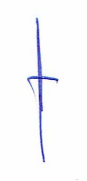 	 (นายโสรส เชตุสุวรรณ์)นายกองค์การบริหารส่วนตำบลหนองบ่มกล้วยสารบัญเรื่อง											หน้าบันทึกหลักการและเหตุผล								       1บัญชีสรุปโครงการพัฒนา 								       2รายละเอียดโครงการพัฒนา 							  	       3บันทึกหลักการและเหตุผลในการจัดทำแผนพัฒนาท้องถิ่น (พ.ศ.๒๕61 – พ.ศ.๒๕65)แก้ไข เพิ่มเติม เปลี่ยนแปลง ครั้งที่ 2 พ.ศ.2563ด้วยองค์การบริหารส่วนตำบลหนองบ่มกล้วย มีภารกิจสำคัญในการดำเนินโครงการในเขตพื้นที่รับผิดชอบเพื่อพัฒนาคุณภาพชีวิตของประชาชนในส่วนรวมให้ดีขึ้น และได้ดำเนินการจัดทำแผนพัฒนาท้องถิ่น (พ.ศ. ๒๕๖๑ – ๒๕๖5) เพื่อใช้เป็นแนวทางในการพัฒนาและกรอบในการจัดทำงบประมาณรายจ่ายประจำปีงบประมาณ และได้ประกาศใช้ เมื่อวันที่ 14 มิถุนายน พ.ศ. ๒๕62 ไปแล้วนั้น	เนื่องจากการจัดทำโครงการ/กิจกรรม ดังปรากฏในแผนพัฒนาท้องถิ่น (พ.ศ.2561 - 2564) ขององค์การบริหารส่วนตำบลหนองบ่มกล้วย มีความจำเป็นเร่งด่วนในการให้บริการสาธารณะแก่ประชาชนในพื้นที่เป็นไปตามอย่างมีประสิทธิภาพ ประสิทธิผล จึงมีความจำเป็นต้องแก้ไขเปลี่ยนแปลงแผนโครงการ/กิจกรรม ให้สอดคล้องกับข้อเท็จจริงและสถานการณ์ปัจจุบัน เพื่อดำเนินการให้เกิดประโยชน์สูงสุดต่อประชาชนโดยส่วนรวมและเพื่อตอบสนองแก้ไขปัญหาความเดือดร้อนให้กับประชาชนในพื้นที่รับผิดชอบ 		ดังนั้น เพื่อให้ถูกต้องและเป็นไปตามระเบียบกระทรวงมหาดไทย ว่าด้วยการจัดทำแผนพัฒนาขององค์กรปกครองส่วนท้องถิ่น พ.ศ.2548 และแก้ไขเพิ่มเติมฉบับที่ 3 พ.ศ. 2561 ข้อ ๒๒  เพื่อประโยชน์ของประชาชน การเพิ่มเติมแผนพัฒนาท้องถิ่น ให้องค์กรปกครองส่วนท้องถิ่นดำเนินการตามขั้นตอน  ดังนี้	(๑)  คณะกรรมการสนับสนุนการจัดทำแผนพัฒนาท้องถิ่นจัดทำร่างแผนพัฒนาท้องถิ่นที่เพิ่มเติมพร้อมเหตุผลและความจำเป็นเสนอคณะกรรมการพัฒนาท้องถิ่น	(๒)  คณะกรรมการพัฒนาท้องถิ่นและประชาคมท้องถิ่นพิจารณาร่างแผนพัฒนาท้องถิ่นที่เพิ่มเติม  สำหรับองค์การบริหารส่วนตำบลให้ ส่งร่างแผนพัฒนาท้องถิ่นที่เพิ่มเติมให้สภาองค์การบริหารส่วนตำบลพิจารณาตามมาตรา 46 แห่งพระราชบัญญัติสภาตำบลและองค์การบริหารส่วนตำบล พ.ศ. 2538 ด้วย	เมื่อแผนพัฒนาท้องถิ่นที่เพิ่มเติมได้รับความเห็นชอบแล้ว ให้ส่งแผนพัฒนาท้องถิ่นดังกล่าวให้ผู้บริหารท้องถิ่นประกาศใช้ พร้อมทั้งปิดประกาศให้ประชาชนทราบโดยเปิดเผยไม่น้อยกว่าสามสิบวันนับแต่วันที่ผู้บริหารท้องถิ่นประกาศใช้ 	ดังนั้น องค์การบริหารส่วนตำบลหนองบ่มกล้วย จึงได้จัดทำแผนพัฒนาท้องถิ่น (พ.ศ.2561-2565) แก้ไข เพิ่มเติม เปลี่ยนแปลง ครั้งที่ 2 พ.ศ.2563 นี้ขึ้น เพื่อให้มีความเหมาะสม สอดคล้องกับ ปัญหาและความต้องการของประชาชน และเพื่อให้สามารถแก้ปัญหา ความจำเป็นเร่งด่วน ทันต่อสถานการณ์ในปัจจุบัน ******************************